الجامعة اللبنانيّة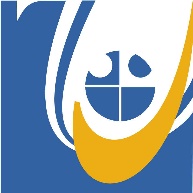 معهد الفنون الجميلةمباراة الدخول للعام الجامعي 2017 - 2018قسم  المسرح والسينما والتلفزيونشعبة  المسرح							(اناث)مقطع تمثيلي من " الزفاف " – غوغولأغافيا:	(تفتش على ورق اللعب ولا تجده) يا ألله حظي شو عاطل هه ليك وينو، تا شوف شو في عندي اليوم (تبدأ باللعب)، واحد اتنين تلاتة (تفتح الرابعة) ما شي. واحد اتنين تلاتة (تفتح الرابعة) شي بينرفِز. واحد اتنين تلاتة (تفتح الرابعة وتصرخ) رزقة، شبّ! تحدّق في الورق جيداً وترميه) لا لا لا، الشبّ الديناري ما بدي هيدا 3ème classe يا ماما Comme c’est drôle، طيّب تا نجرّب مرّة بعد. واحد اتنين تلاتة (تفتح الرابعة) ما شي... أحسن من شبّ الديناري. واحد اتنين تلاتة (تفتح الرابعة) هه يلعن أبوك جدّ السباتي.واحد اتنين تلاتة (تفتح الرابعة) يا ألله، شوه النهار الأسود. واحد اتنين تلاتة (تفتح الرابعة وتصرخ) شبّ السباتي! موظف كبير بالحكومي ياي شو هالنهار الحلو!... تا شوف شو في بدربو (تفتح ورقة) يا بنت الكلب تفو عليكي، بنت البستوني! بنت شارع، ختيارة! روحي انقبري (تمزّقها) عم توقفي بدرب العريس؟ يا بلا أصل يا واطية! (يطرق على الباب) تفضّل! (تضب الورق بسرعة) يا يسوع ترزقني (تدخل فيوكلا). أهلا فيوكلا أنا ناطرتك... خبريني لقيتي شي؟ (...)حفظ النّص.تمثيله (جسداً وصوتاً وشعوراً).إستخدام الفضاء المسرحيّ..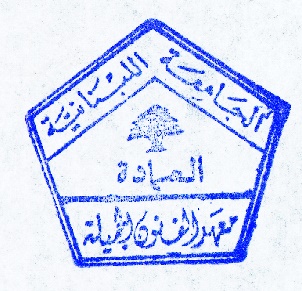 